Новогрудская епархия       «Пасха радостью небесною             нам наполнила сердца»  Сценарий Пасхального утренникаНа празднично украшенной сцене размещаются все участники: хор, вокальная группа, чтецы.  Звучит пасхальный колокольный перезвон в записи. Тропарь Пасхи:                 Христос воскресе из мертвых, смертию смерть поправ                                и сущим во гробех живот даровав!ВЕДУЩИЙ:  Здравствуйте, наши дорогие гости! Сегодня особенно радостно у нас на душе, и эту радость мы спешим разделить с вами! Ведь… Христос Воскрес!ВЕДУЩАЯ: Пасха! Какое солнечное, объемное, совершенно радостное слово! Все ликует кругом. Радость эта проникает в самые грустные уголки вселенной, в самые несчастные неверующие души. И, по слову святого Иоанна Златоуста, все едины радостью Воскресения Спасителя – и постящиеся и непостящиеся, и христиане, и иноверцы – все человечество, вселенная! Пауза. Звучит колокольный перезвон.ВЕДУЩИЙ: …Христос Воскрес! В любви лучах                        Исчезнет скорби мрачный холод,                        Пусть радость царствует в сердцах                        И тех, кто стар, и тех, кто молод!                        Заветом благостных Небес                        Звучит нам песня Воскресенья,                        Любви, и счастья, и прощенья, -                                Христос Воскрес!Танец «Пасха, искушенья позабыты…»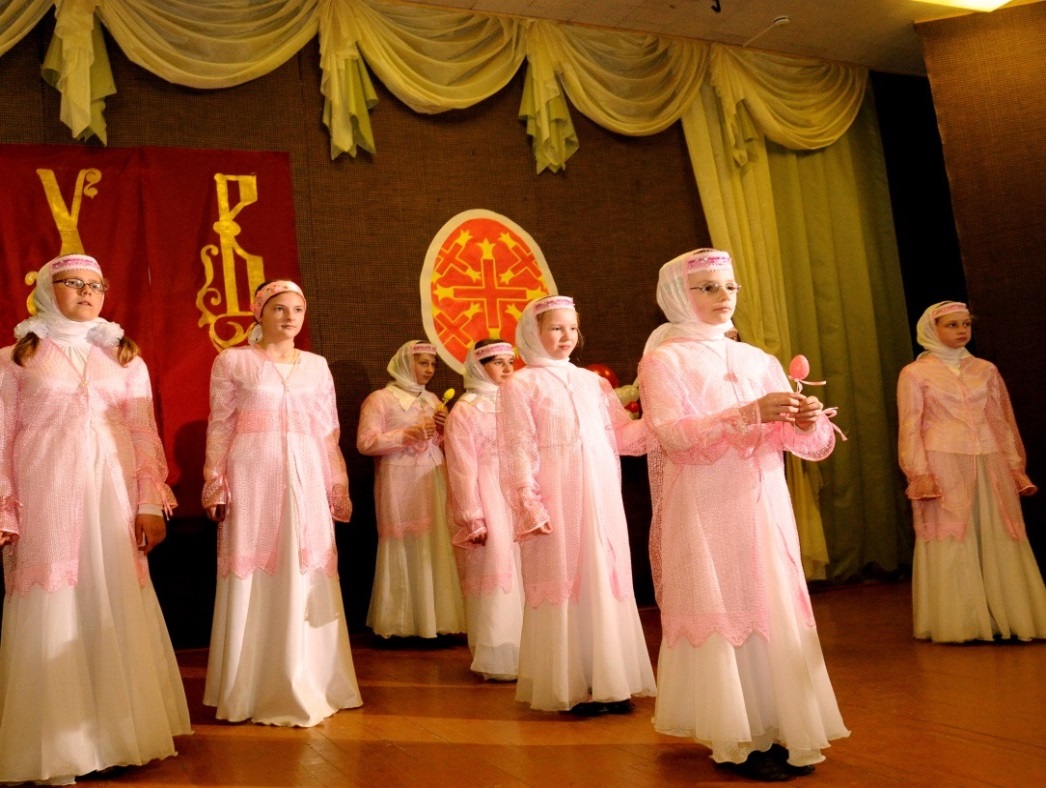 Ведущий:
Приход весны для нас особенно дорог. Весной мы отмечаем великий церковный праздник - Пасху Господню.  А за неделю до Пасхи Церковь празднует Вход Господень в Иерусалим. Это радостный и в то же время грустный праздник. Ведущий: Господь въехал в Иерусалим, чтобы добровольно принести себя в жертву и быть распятым на Кресте за наши грехи. Он знал, что в Иерусалиме пострадает за людей; умрет на Кресте и воскреснет...1-й:  Толпа же, ничего не зная, приветствовала Спасителя  зелеными ветвями и радостными криками: «Осанна! Осанна в вышних!»  Все ждали земного Царя,  который спасет  народ от римлян. 5-й:  Да, в старину пальмовыми ветвями встречали царей, возвращавшихся  после  победы над врагом. У нас не растут пальмы, и поэтому мы приходим в храм с веточками вербы.
И, держа их в руках, мы славим Спасителя, как Победителя Смерти.Хор исполняет песню "Вербы" на слова К. Бальмонта  Вербы овеяны ветром нагретым. Нежно взлелеяны утренним светом.  Ветви пасхальные, нежно-печальные,  Смотрят веселыми, шепчутся с пчелами.  Светло-печальные песни пасхальные Сердцем взлелеяны, вечным овеяны.Чтец:Весной, как снег растает,  в природе - тишина.И первой верба оживает, безыскусна и нежна.
Перед Пасхой, в воскресенье, в церковь с вербочкой идут,
После водоосвященья окропить ее несут.
И хвалебным песнопеньем, со святынею в руках
Молят о благословенье с покаянием в сердцах.Танец «Вербочки». На сцену выходят мальчики и девочкис вербочками  и свечками в руках.
Мальчики да девочки свечечки да вербочки понесли домой. 
Огонечки светятся, прохожие крестятся, и пахнет весной.
Ветерок удаленький, дождик, дождик маленький, не задуй огня!
В воскресенье Вербное завтра встану первым я для святого дня!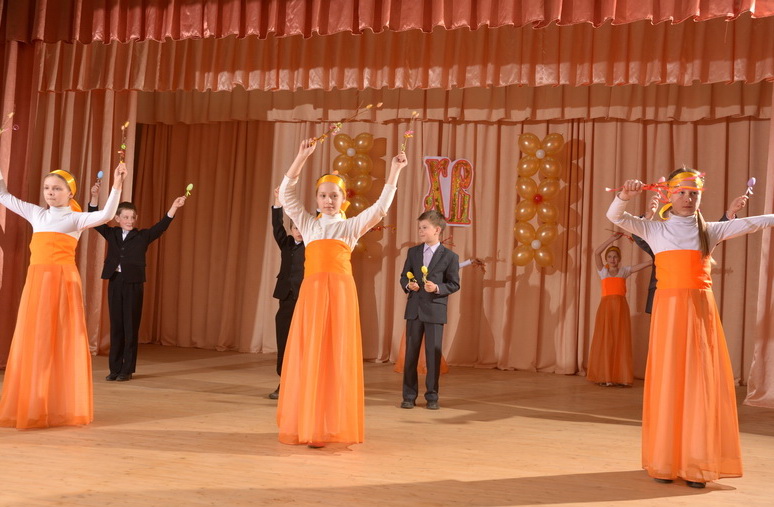 Ребята читают стихи   (Настя и Семен)Пахнет в доме куличами.Кухня мамина чиста. Скоро, скоро со свечами Мы пойдем встречать Христа. Мы пойдем во тьме кромешной, Огонек прикрыв рукой, Мы за радостью нездешней Потечем людской рекой. Отодвинув тьмы завесы. Мы услышим - смерти нет! Жив Господь! Христос Воскресе! И "Воистину!"- в ответ!(Подходят Маша и Иван)МАША: Куда это вы собрались, ребята?НАСТЯ: Мы идем в храм на пасхальную службу!ИВАН: И хочется же вам в воскресный день по церквям ходить?СЕМЕН: Так ведь воскресный день потому и называется воскресным, что Спаситель в этот день воскрес. А Пасха - это самое большое событие, великое Воскресение. Если в этот день ты в церковь не идешь, значит, самое главное пропускаешь!НАСТЯ: Конечно. Пойдем с нами? А утром, если не заснешь, посмотришь, как солнышко Воскресению радуется!МАША: Пойдем, Ваня, я так люблю в Церкви свечки ставить. Огоньки у них такие теплые, задушевные. Я, когда свечу ставлю, всегда и радуюсь, и грущу. Даже вздыхаю. НАСТЯ: Это оттого, что свеча - малая жертва. МАША: А большая жертва - что? Когда денег много дают?СЕМЕН: А большая жертва - та, которую Господь за все грехи мира принес. ИВАН:  И что же Он принес?СЕМЕН: Самого Себя. Он умер мучительной смертью на Кресте. ИВАН: Стоит ли быть Богом, если Тебя убьют? НАСТЯ: Ты по-человечески рассуждаешь, а человек чаще всего себя больше других любит.  Господь же возлюбил всех людей больше Себя Самого.ИВАН: Ну, пожалуй, и мы с вами пойдем. (Звучит песнопение в записи)Ведущий: Пасхальная ночь - безмолвная и тихая, как ни одна другая ночь в году. Верующие собираются в храме, зажигают свечи и ждут, когда священнослужители в красных ризах, с крестом, иконами и хоругвями выйдут из церкви. Выйдут, чтобы крестным ходом обойти вокруг храма и как бы подойти к запечатанному гробу Спасителя. Христос еще во гробе, но Он жив.  В это время Он сходит во ад, чтобы явить Свое милосердие вселенной, чтобы вывести из тьмы в жизнь вечную Адама и Еву, праотцев и сонмы поколений.  А Крестный ход поет..:(Все поют стихиру, глас 6). Воскресение Твое, Христе Спасе, Ангели поют на небесех, и нас на земли сподоби чистым сердцем Тебе славити.- И наконец звучит долгожданное: «Христос воскресе!»- Воистину воскресе!-На пасхальной службе читается замечательное Слово святителя Иоанна Златоуста:"Кто благочестив и боголюбив, тот пусть насладится этим прекрасным и светлым торжеством.Если кто потрудился, постясь, тот пусть получит сегодня награду.Последнего и первого в этот день Господь принимает с одинаковой радостью.Пусть богатые и бедные в этот день радуются друг с другом.Прилежные и ленивые пусть одинаково веселятся.Пусть никто в этот день Пасхи не рыдает о своем убожестве - потому что в этот день Бог дал людям Свое прощение.  Пусть никто не боится смерти, всех освободила смерть Христа".Хор:"Небеса убо достойно да веселятся,  Земля же да радуется,  Да празднует же мир,   Видимый же весь и невидимый,  Христос бо воста, веселие вечное!   Христос воскресе из мертвых».Дети ВМЕСТЕ: С Пасхой Христовой вас, добрые люди!(КЛАНЯЮТСЯ) ЗВУЧИТ ЗАПИСЬ КОЛОКОЛЬНОГО ЗВОНАНАСТЯ: Что это? Никак благовест нас на службу зовет!?МАША: Спорю, что это Ваня звонит! НАСТЯ:  Ничего не понимаю, как он на колокольню-то попал? СЕМЕН: По старинному обычаю во время всей пасхальной недели любой добрый христианин может пройти на колокольню и позвонить в колокола - в честь большого праздника.МАША: Так он же не умеет.СЕМЕН: Сердце подскажет! Вон как у него радостно и звонко выходит.Песня « Душа безудержной пасхальною великой радостью полна…»(старш.)Чтец: Хорошо на колокольнеПозвонить в колокола,Чтобы праздник был раздольней,Чтоб душа запеть могла.Будто ангельское пенье,Этот дивный перезвонСветлым гимном ВоскресеньяЗазвучал со всех сторон. Ребенок-чтец :
Проснулась я и слышу - весна стучит в окно!
Капель несется с крыши, везде светло-светло!
И кажется - не птицы, а Ангелы летят,
О том, что скоро Пасха, они нам возвестят.Песня-танец «Звонко падают капели…» (малыши Г. В.)
Ребенок:
Открыты Царские врата пред нами.
Святой огонь сияет от свечи…
Кругом опять расставили во храме
Цветные яйца, пасхи, куличи.
Всем весело, и солнышко играет,И озаряет синий свод небес.
И радостно друг другу повторяем:
Христос воскрес! Воистину воскрес!
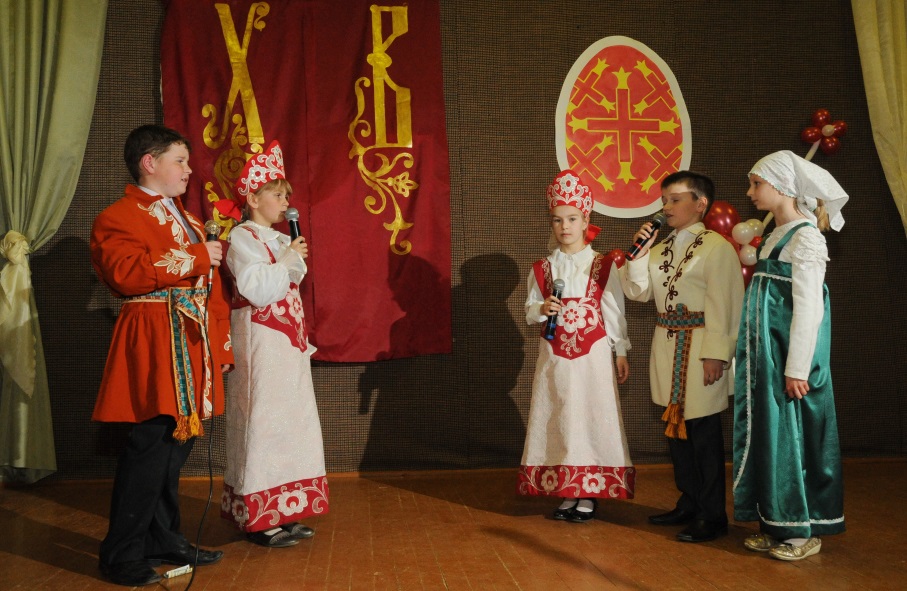 

Танцевальная картинка "Весна! Пасха!" (участники - дети в народных костюмах).Под мелодию песни "Поселились птицы в гнездах... "на сцену выбегают танцевальные пары, 6 пар встают произвольно и исполняют песню на слова                  И. Рутенина. Поселились птицы в гнездах,Снег растаял, как свеча.Пахнет сладким духом воздух Золотого кулича.Дождик солнечный закапал В этот день святых чудес. И, друг друга поздравляя,Говорим: «Христос Воскрес!»-  Воистину Воскрес!!! После исполнения песни дети поворачиваются лицом друг к другу и танцуют под эту же мелодию (танцевальные движения могут быть самыми разнообразными: притопы, игра в ладошки, кружение и т.д.). После танца песня повторяется с самого начала. (Дети, пока ведущий обращается к залу, берут для него подарки– яйца и цветы).Ведущий:
       «Дорого яичко ко Христову дню!» - говорит православный народ. Без красного яйца нельзя представить себе Светлого праздника. А почему мы раскрашиваем яйца и дарим друг другу?Историю про Марию Магдалину, императора и красное яйцо знает наверняка каждый.А еще, может быть, повелось это оттого, что простое яйцо напоминает нам о воскресении из мертвых. Вот снесет курица яичко, и оно похоже на камушек, словно неживое. А в нем жизнь – живой цыпленок, который вот-вот вылупится из яйца.
            А ведь и правда, лучшего подарка в память о воскресшем Спасителе нельзя и представить. Как прост этот подарок и как дорог!
 А еще эти слова : –Христос воскресе! – Воистину воскресе! Слушаешь их и не можешь наслушаться, потому что ни на земле, ни на самом небе нет более светлых и радостных слов!Дети на сцене  держат в руках пасхальные яйца-сувениры, букетики.

1-й ребенок:
Пришла весна – пора чудес. 
Журчит родник: «Христос воскрес!» (Дарит яйцо ведущему)Ведущий: - Воистину воскрес! Спаси Господи!2-й ребенок:С Пасхой Христовой Вас ! (Дарит цветы)Ведущий:Спаси Господи!
3-й ребенок:
Светлее в мире нет словес:
Воистину Христос воскрес! (Дарит яйцо).

Ведущий:Воистину!
Бог воскрес, и смерть побеждена!
Ребенок:
Смерть побеждена для всех – для всех? И мы не умрем?

Ведущий:
Телом умрем, а душа не умрет. Но наступит день, и не только душа будет жива, но и тело воскреснет. Господь по милости Своей обещал людям спасение.

Ребенок:
От чего спасение?

Ведущий:
От греха и смерти. Любите друг друга, прощайте обиды, слушайте старших - и все это станет прекрасным подарком к великому празднику Пасхи и залогом вашего спасения.
Ребенок:А все ли спасутся?Ведущий (Рассказчик): Как хотелось бы, чтобы это было так, ведь врата Небесные для всех открыты. Давайте-ка,  посмотрим и послушаем одну  мудрую историю, а вы сами смекайте:  «имеющий уши да слышит»!Пьеса «Премудрый царь»    (сценка для детей среднего возраста)Рассказчик: Жил на свете один очень мудрый Царь. И вера в Бога у него была крепкая. Но слишком уж он состарился.И было у него три сына-молодца. Стал Царь размышлять, кому из них царство свое передать Царь: Эх, добрые у меня сыновья: все повеления мои выполняют с честью. На войну ли отправляю их - все сражаются смело и непременно врага победят. Загадки ли замысловатые предложу им - все отгадают. А вот царство кому передать - не могу решить. Дело-то не простое предстоит: страной управлять - не щи хлебать. Испытаю-ка я своих сыновей.Советник: А ты женил бы их, Царь-батюшка. Посмотрел бы, какую жену себе кто из них выберет. Ведь, как говорится в народе, какова жена, таков и муж. По жене и узнаешь достойного.Царь: Мудро глаголешь. Так тому и быть. Созывай моих соколиков сей же час!(Три сына кланяются в пояс Царю)Один из сыновей: Звали нас, батюшка?Царь: Да вот, сынки родимые, возмужали вы, настало время и о семьях подумать. Выбирайте себе жен, да три свадьбы разом и сыграем.Сыновья: Как благословишь, батюшка, так и сделаем.(Кланяются и уходят)Рассказчик:   И  сыграли свадьбы пышные, царские. А как сыграли-то, стал Царь своих невесток испытывать. И сделал он вот что. Подобрал где-то на пыльной дороге калеку нищего, да к тому же еще и немого. Привел его к себе во дворец. Созвал невесток и говорит им с хитростью:Царь:    Вот, невестушки, нашел я странника прозорливого. Многие тайны Божие ему открыты. Но не может он оставаться нигде более трех дней. Пусть же из этих трех дней он у каждой из вас по дню поживет.Первая невестка: Что ж... пойдем ко мне, заночуешь. (Отходят). А скажи-ка, святой человек, не моему ли мужу Царем быть? Можешь эту тайну мне открыть-то?(нищий разводит руками: мол, не могу говорить)А!., говорить не можешь? или не хочешь? И что: кормить тебя после этого? Давай, шагай отсюда, заночуешь и на улице.Рассказчик: Прогнала первая невестка нищего, немого, калеку со двора. Ему-то на улице не привыкать, да все же печально все это... На следующий день взяла его другая невестка.Вторая невестка: Ну, пойдем, странник святой, мой черед тебя принимать. Накормлю тебя досыта и постелю тебе мягко, только скажи мне, не моему ли мужу Царем быть выпадет?(нищий пожимает плечами)Не скажешь?! Ничего-то ты не знаешь! Вот, хватит с тебя и сухаря, а спать пойдешь в конюшню!Рассказчик: Наступил черед третьей невестке нищего к себе взять... Ласковая она была да приветливая. Сначала накормила его, напоила, спать уложила. А спрашивать ни о чем не стала. Видит, что человек немой да неграмотный. Разгадала она хитрость тестя!Порадовался Царь за свою третью невестку и снова их вместе собирает.Царь: Хочу посмотреть, невестушки дорогие, какие вы рукодельницы. Сшейте мне каждая что-нибудь к празднику Благовещения.Невестки кланяются.  — Как прикажешь, батюшка.  — Как скажешь, родимый.  — Слово твое - закон.Рассказчик: На Благовещение весна на дворе... Колокола радуются, народ в храм поспешает. Вот и служба окончилась. Ждет Царь невесток своих с подарками.Первая невестка: (подает мантию царскую, золотом расшитую) С праздником, Царь-батюшка! Вот и подарочек мой рукодельный тебе - мантия Царская. (В сторону) Чай жить-то недолго тебе осталось, старому. Будет в этой мантии мой муженек ходить! (Царю) Долгих лет тебе, батюшка. Царь: Благодарю, невестушка, за подарок и слово ласковое.Вторая невестка: Вот и мой подарочек, своими руками день и ночь ткала для любимого нашего батюшки. (В сторону) Недолго протянет-то старый Царь. Будем мы с мужем на этом ковре в чертогах царских послов из разных стран принимать... (Царю) Крепкого здоровья тебе, царь батюшка!Царь: (Ласково) Ну а ты что под рушником прячешь-то? Неси свой подарок!Третья невестка: Вот тебе подарок мой, батюшка-Царь! Будешь перед этой иконой о народе своем молиться, да о себе, чтобы подольше тебе жить на земле. Очень уж мудро ты страной управляешь.Рассказчик: Понравилась Царю икона, вся бисером да драгоценными камнями расшитая. Да и слова невестки пришлись по душе. Отпустил он всех с миром, да и думает: «Последнее испытание дам им, а там и решение приму...» Проходит около двух недель, зовет царь своих невесток в палаты царские и говорит с хитростию: «Испеките мне что-нибудь эдакое к царскому столу». ( А была в этот день Суббота Страстная. Как раз перед Пасхой.) Всю ночь проработали две невестки. И так как не терпелось им царицами стать, принесли Царю ни свет ни заря одна - пирог с яблоками, пышный да пахучий, а другая – торт со всякими украшениями. А третьей невестки все нет и нет. Наконец пришла и она.Царь: Что ж ты так долго спишь? Другие невестки мне уж с раннего утра гостинцы принесли.Третья невестка: Не гневайся, Царь-батюшка, я всю ночь в церкви на службе была, Богу обо всех нас молилась. Вот и припоздала чуток. Зато смотри, что тебе принесла. (Разворачивает рушник, подает с поклоном пасхальный кулич и яйца крашеные.) ХРИСТОС ВОСКРЕСЕ, батюшка!Царь: ВОИСТИНУ ВОСКРЕСЕ!Рассказчик: Похристосовался Царь с невесткой, порадовался за нее несказанно. И поставил он Царем над всею своею державою ее мужа.Бога любить - Царю угодить.    (Подобрать и другие пословицы)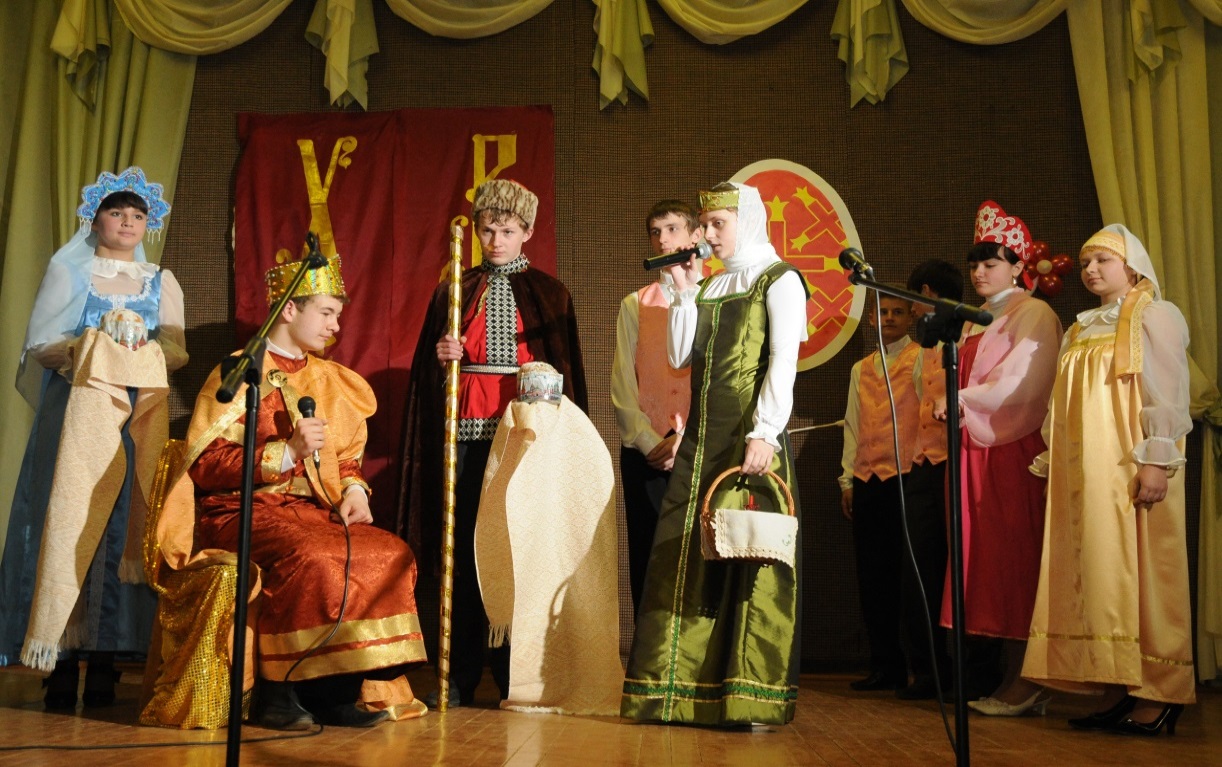 После слов рассказчика «Похристосовался…» выходят дети и рассказчик.Ведущий: - Ну что, ребятишки, набрались мудрости?Дети  говорят по строчке:- Да! Бога любить - Царю угодить.- Хорошо тому, кто добро делает, а еще лучше тому, кто добро помнит.- За  смирение и терпение Бог дает спасение.- В простых сердцах Бог почивает.-Жизнь дана на добрые дела.-С верой нигде не пропадешь.-Жить – Богу служить.  Рассказчик: - Хорошо! А ответ на свой вопрос услышали?Ребята: - Услышали! Бог только тех не спасает, которые спастись не хотят!Рассказчик: - Верно. Живите с Богом, творите добро везде, где только можете. Скажу еще, что по старому доброму обычаю в пасхальные дни разносятся дары бедным и неимущим, отправляются подарки в детские дома, больницы. Потому что в народе говорили, что «от Пасхи до Вознесения странствует по земле Христос с Апостолами, испытывая милосердие и доброту каждого». УЧИТЕСЬ  БЫТЬ МИЛОСЕРДНЫМИ,ПУСТЬ В ВАШИХ СЕРДЦАХ, В ВАШИХ  ДОМАХ  ПРЕБЫВАЕТ  ЛЮБОВЬ.Танец «В этом доме пребудет Любовь…» (старш. гр.)Везде, повсюду над землёю Плывут моленья в день любви! Молись — и чуткою душою Чужую душу позови. Тому, кто горестной ошибкой Иль тёмной скорбью истомлён, Будь утешеньем, будь улыбкой, Как луч рассвета в тучке зыбкой, Как в небесах пасхальный звон!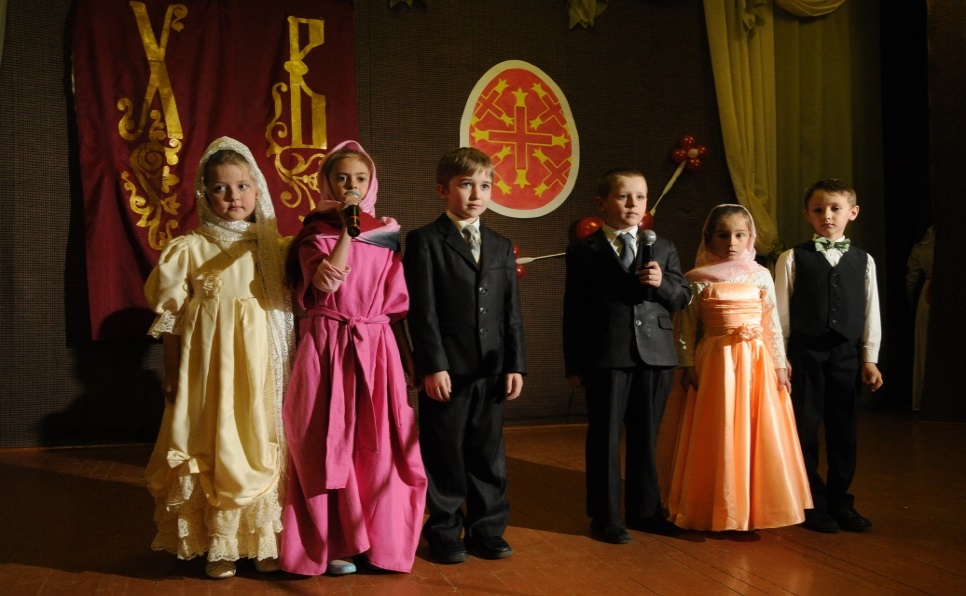 Малыши:Что наша жизнь без Бога:В кромешной мгле дорога.Без звезд ночное небо.            Соленый суп без хлеба.            Пустыня без воды,-            Полшага до беды!Храм – это особый дом,            Посвященный Богу.            Жаль, что не всегда идем            Мы к его порогу.Быть на службе в храме –            Ко спасенью шаг.            Вот и отвлекает            Нас от храма враг.Вера в Бога – Божий дар!            Должен знать и млад и стар:            Хочешь с верой в Бога жить?            Это надо заслужить.Школа учит жить в миру –            Это в жизни надо.            В храме я урок беру,            Как спастись от ада!Бог повсюду. Он - везде:            В небе, в воздухе, в воде.            Все Он видит, все Он знает,            Всех на свете понимает.            Он Спаситель мой и твой.             Он повсюду. Он – живой!Песня «Я смотрю на небес высоту…»   (Трио: Аня, Маша, Надя)Для чего ты, человек,На земле живешь свой век?Я для себя открыла верно:Жить без веры пусто, скверно.Для чего нам жизнь дана?Для еды, питья и сна?Для учебы и работы?На житейские заботы?Сделать полной чашей дом,Жить спокойно…А потом?...И подумалось мне тут:А потом ведь все умрут!Всех положат в гроб, и в яму:Сестер, папу, даже…маму!Словно ночь в разгаре дняНавалилась на меня…Вдруг ответ: - Не нужно слез!К счастью, есть у нас Христос!Сам Господь сошел на землюИ пожертвовал Собой,Чтобы нас спасти с тобой.…Над Голгофой – Лобным местом –Тьма, съедая свет, ползла.Но, взойдя на страшный Крест, ОнПобедил все силы зла.Мукой той бесчеловечнойСпас Он нас от смерти вечной.Он стоит у каждой двери,Ждет, пока в Него поверят!И у нашего порогаЖдет, пока мы вспомним Бога.Поняла я, что порог-Это сердце. Гость же – Бог.Самый главный вот вопрос:У порога ждет Христос!Ждет, в сердца наши стучится,Светлый Лик Его лучится!..Поскорее на порог,Настежь дверь, и, - «Здравствуй, Бог!»       (по мотивам поэмы Евгения Санина для детей и их родителей «Гость у порога»)  Песня «Господи, я верую!» (старший хор)ВЕДУЩАЯ: В день Пасхи в городе Иерусалиме на том месте, где воскрес Господь, сам собой возгорается благодатный огонь, сошедший с небес. Такое чудо происходит каждый год. Каждый год Христос дарит нам надежду. И если мы не станем распинать Его своими грехами, Он всегда будет с нами.ВЕДУЩИЙ:   Ты здесь не одинок: верь глубоко душою,Что Тот, Кто обещал: «Я с вами до конца»,Кому открыты все и тайны, и сердца,-Всегда с тобою.ВЕДУЩАЯ: … Любя, надеясь, кротко и смиренноСвершай, о друг, ты этот путь земнойИ веруй, что всегда и неизменноХристос с тобой.          (К. Р.)Христос с тобой…   Песня «Повсюду благовест гудит…» (Маша и Надя)                                  Звон колоколов (запись).  Христос воскрес - это значит: воистину существует Бог.  Христос воскрес - это значит: добро сильнее зла.Христос воскрес - это значит: жизнь сильнее смерти.И  несётся  по всем весям пасхальная Радость:ХРИСТОС ВОСКРЕСЕ!И вторят жаворонки в небе  вперебой с колоколами  —  ХРИСТОС ВОСКРЕСЕ!И ширится повсюду  весёлая, радостная  благодать Пасхи.  Танец  и песня на слова Ивана Бунина «Христос воскрес»: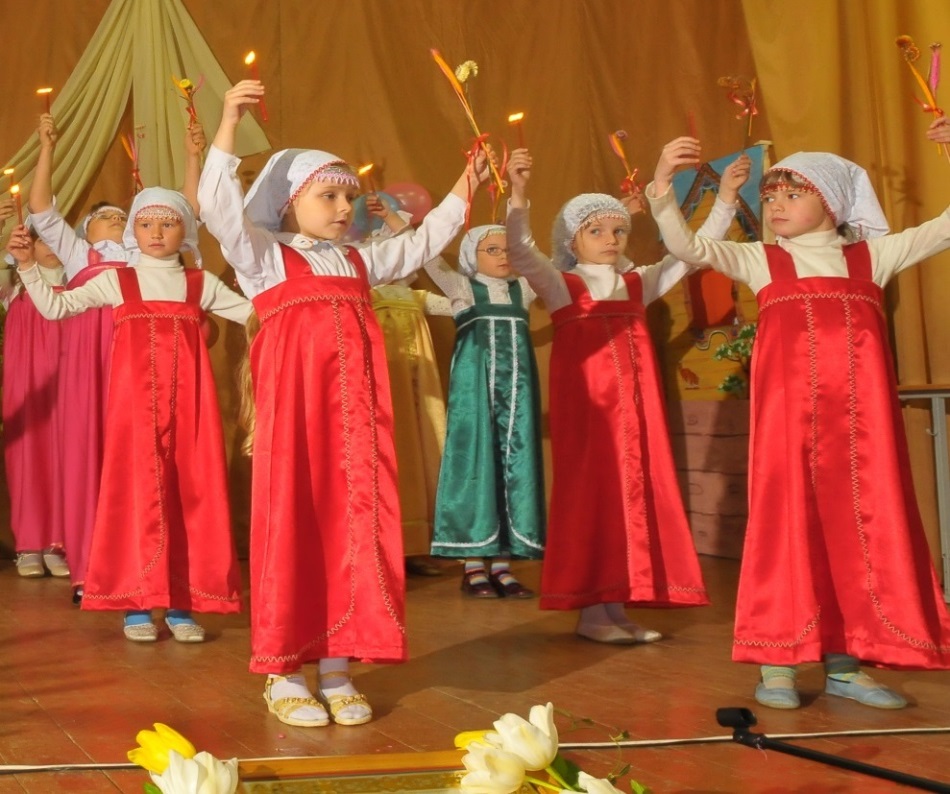 Христос воскрес! Опять с зареюРедеет долгой ночи тень,Опять зажегся над землеюДля новой жизни новый день.Еще чернеют чащи бора;Еще в тени его сырой,Как зеркала, стоят озераИ дышат свежестью ночной.Еще в синеющих долинахПлывут туманы…Но смотри:Уже горят на горных льдинахЛучи огнистые зари.Они в выси пока сияют,Недостижимой, как мечта,Где голоса земли смолкаютИ непорочна красота.Но, с каждым часом приближаясьИз-за алеющих вершин,Они заблещут, разгораясь,И в тьму лесов, и в глубь долин;Они взойдут в красе желаннойИ возвестят с высот небес,Что день настал обетованный,Что Бог воистину воскрес!                                                 Заключительные песнопения:Детский хор Свято-Никольского собора исполняет:Песня «Дили-дон…» («Пасха радостью небесною»…)Песнопение: «Днесь спасение миру быть…»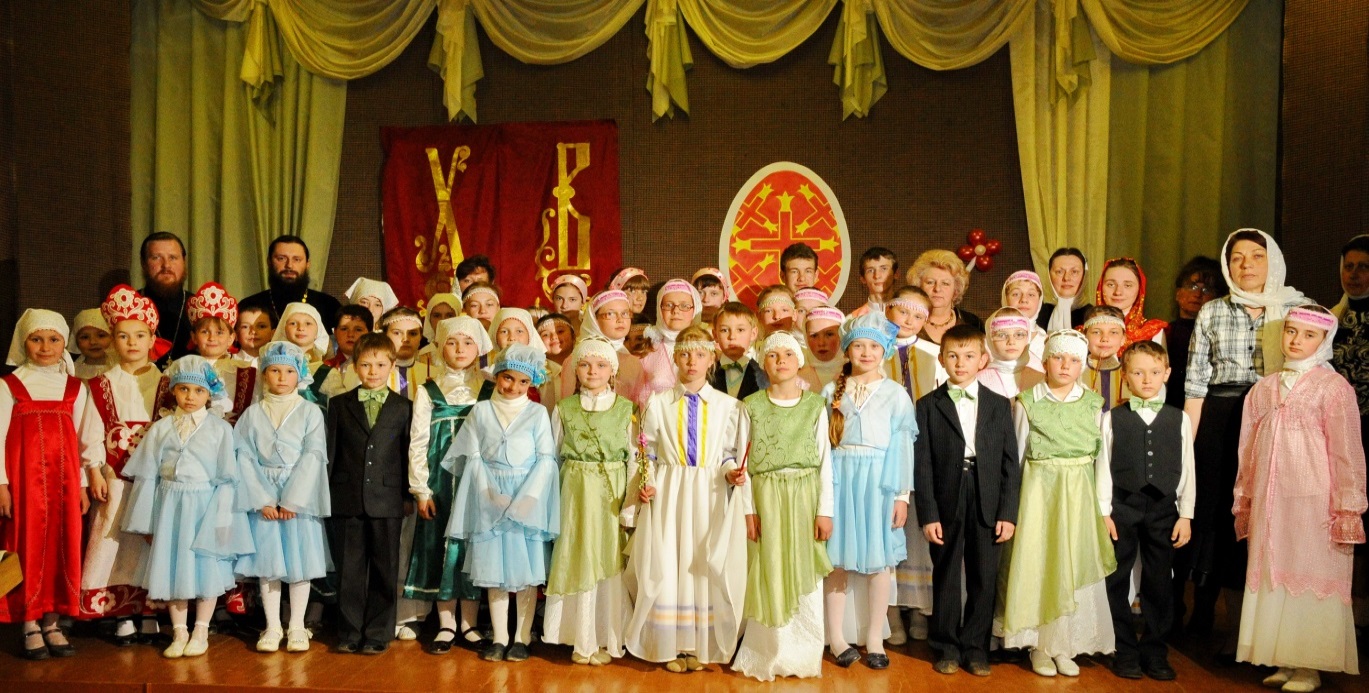 Звучит колокольный звон в записи.Воскресная школа в честь свв. равноапостольных Кирилла и Мефодия, г. Новогрудок, 2011 г.